 What’s On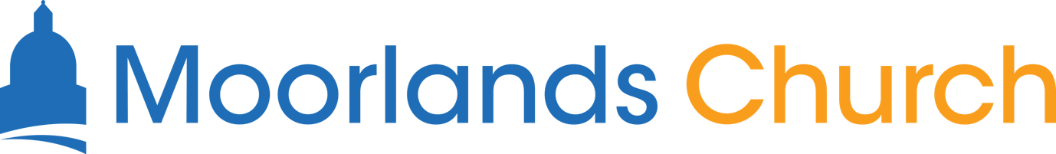 Romans 8:12-171) Who do we serve? (8:12-13)	Not self	But Spirit2) How do we serve? (8:14-17)		Not slaves	But sons 